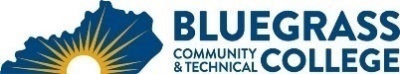 Program Coordinator: Aaron N. Harlow	E-mail: aaron.harlow@kctcs.edu		Phone: 859-246-6774Program Website: https://bluegrass.kctcs.edu/education-training/program-finder/automotive-technology.aspx Student Name:		Student ID: Students must meet college readiness benchmarks as identified by the Council on Postsecondary Education or remedy the identified skill deficiencies. Graduation Requirements:Advisor Name	__________________________________	Advisor Contact	________________________________First SemesterCreditHoursTermGradePrerequisitesNotesDIT 180 Brakes3Coreq: DIT 181DIT 181 Brakes Lab2Coreq: DIT 180Diesel Courses or from Industrial Education Core7Total Semester Credit Hours12Total Certificate Credit Hours1225% or more of Total Certificate Credit Hours must be earned at BCTCGrade of C or higher in each course required for the certificateAdditional InformationDIT 180 and DIT 181 are offered in the Spring semester only.The Diesel Technology program is currently on a two-year rotation cycle beginning in Fall 2018 and enrolling new students every other year. Enrollment into the program is limited.  Interested students must contact the Diesel Technology Program Coordinator. Students cannot enroll in any DIT or ADX course without the permission of the Diesel Technology Program Coordinator. Students must earn a grade of C or better to receive credit for successful completion of courses in the Diesel Technology curriculum.Course Rotation ScheduleCourse Rotation ScheduleCourse Rotation ScheduleFallSpringADX 120 & ADX 121 Basic Automotive Electricity & LabXDIT 103 Preventative Maintenance LabXDIT 110 & DIT 111 Introduction to Diesel Engines & LabXDIT 160 & DIT 161 Steering and Suspension & LabXDIT 180 & DIT 181 Brakes & LabXFPX 100 and FPX 101 Fluid Power & LabXADX 170 & ADX 171 Climate Control & LabXDIT 112 & DIT 113 Diesel Engine Repair & LabXADX 260 & ADX 261 Electrical Systems & LabXDIT 150 & DIT 151 Power Trains & LabX